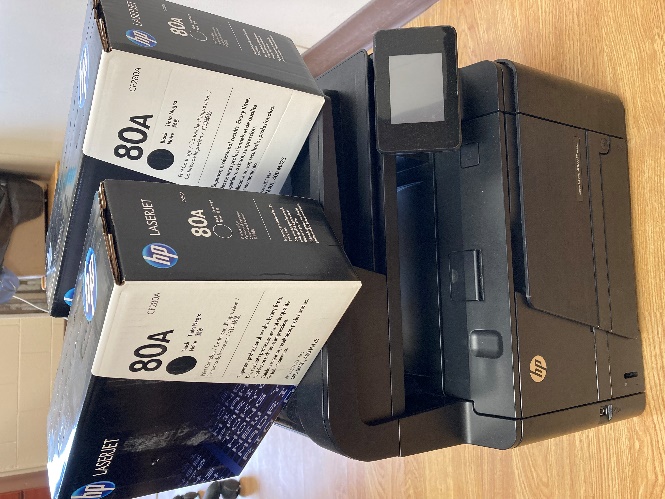 FOR SALE BY TENDERThe Town of Cabri is offering the following for tender: HP LASER JET PRO 400 MFP m425dn black and white printer plus two ink cartridges.Tender open to public until Thursday, July 7 at 4:00pm.Tenders may be sent to:Town of Cabri Box 200Cabri, SK S0N 0J0ORtownofcabri@sasktel.netOR 306-587-2392 (fax) Highest or any bid not necessarily accepted. Successful bidder will be notified by July 12, 2022.